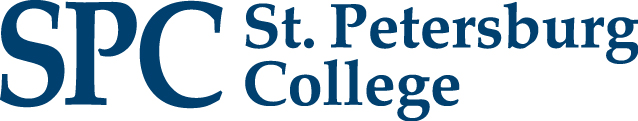 Course Syllabus
BSC 1005C - 0630
BSC1005C Biological Science Mode:(Online) Class#:Standard - Old StandardThis course includes the following section numbers: WelcomeWelcome to BSC 1005C Introduction to Biological Sciences online. Thank you for taking this class. This class is a mixture of lectures, online assignments and virtual labs. Please reach out to me if you have any questions or concerns throughout the term. I hope you enjoy the course! ~ Professor Insert your nameInstructor Contact InformationInsert your name and picture to the leftEmailInsert your college emailPhone: Enter your office phone number or leave blankOffice and Online Chat Hours:Enter your office hours or times availableOffice Location:Enter your location or remoteInstructor Web Page:Insert your webpage. If you don't have a webpage please let your Asst. Dean know.Zoom Link for Class:If applicableDepartmental Contact InformationDr. Natavia MiddletonTitle: DeanEmail: middleton.natavia@spcollege.eduPhone Number: 727-398-8288Appointment Information: Call or Email contacts above to schedule an appointmentRequired Textbook and Other ResourcesNo purchase necessary. This course uses OER materials provided in myCourses.Subtitle: https://openstax.org/details/books/concepts-biologyPerformance Assessment and GradingGRADINGThis class uses a points system, which means all assignments for a certain category make up a percentage of your grade regardless of the number of points for each assignment. Each category holds a certain value towards your overall grade. Here is the breakdown of all grade categories:Quizzes – All assessments, except the proctored exams, in the course may be taken twice. The higher grade of your two attempts will count toward your quiz grade. There is a time limit of 20 minutes for each attempt of a 10 question quiz. The lowest quiz will be dropped.All work is due by the assigned due date. Make-ups for exams are not permitted unless there is verifiable documentation, so be sure to take exams on the dates scheduled. You will receive a grade of zero for any quiz not taken, discussion forum not posted, online graded activity not completed, or exam not completed.Students will not be allowed to use notes, texts or online resources during proctored exams. Student Rights: https://www.spcollege.edu/current-students/student-affairs/student-right-to-knowGrading ScaleGrading Scale:Respondus LockDown Browser Proctored Testing InformationProctored Testing RequirementThis course requires one or more of your quizzes/exams in MyCourses to be virtually proctored. Proctoring will be conducted using an online proctoring service called LockDown Browser & Respondus Monitor. You DO NOT need to create an account or schedule an appointment. Your quizzes will be accessible on the dates your instructor has set for you to take them. To take a LockDown Browser & Respondus Monitor quiz, you will need the following: a computer, a working webcam/microphone, your ID, and a stable internet connection. Check out LockDown Browser & Respondus Monitor Support for Test-Takers to learn more or for technical assistance.Room Scan & ID Information To uphold academic integrity and ensure a fair testing environment for all students, you will be asked to conduct a room scan and show a valid, official ID prior to beginning your examination. Please be aware that this process involves your webcam recording and inspecting your physical testing environment. This includes the surface of your desk, any surrounding walls, and the area under your desk. By participating in this course and its assessments, you acknowledge and consent to these conditions.  Your official ID should include your name, photo, and signature for identity verification purposes. Acceptable forms of ID include a university ID, driver's license, passport, or other government-issued identification. No examination will be permitted to start without a proper ID check.
What is my responsibility?For courses that utilize LockDown Browser & Respondus Monitor, students are required to have a Windows, MAC computer, iPad, or Chromebook, a Web Cam, and download the LockDown Browser. You will be prompted to download the Lockdown Browser when launching the quiz in MyCourses. 
 Need help? ContactLockdown Browser/Respondus Monitor SupportAvailability of Course ContentTo gain access to the course materials/modules, students must log into myCourses multiple times a week. The Pearson widget is located on the bottom left of the Course Home page to access the Pearson activities. The class is a mixture of Pearson activities, myCourses activities, myCourses quizzes, and Honorlock proctored exams.Course AttendanceATTENDANCE:The college-wide attendance policy is included in the Syllabus Addendum (The policy notes that each instructor is to exercise professional judgment and define “active participation” in class (and therefore “attendance”) and publish that definition in each syllabus. For this class, attendance is defined as completing and turning in assignments on time. Students can miss three assignments before being withdrawn. Students will be automatically withdrawn at the beginning of the term for non-payment of course fees. Faculty verifies that students are in attendance at least once each week during the first two weeks of class. Students classified as “No Show” for both of the first two weeks will be administratively withdrawn. Immediately following the 60% point of the term each instructor will verify which students are actively participating in class as defined above. Students classified as not meeting the criteria for active class participation will be administratively withdrawn with a “WF.” Nonparticipation after the 60% deadline will result in a “F” grade regardless of current average.Note: the student has until the 70% mark to withdraw themselves with a grade of "W" . This would not lower their GPA. Students and instructors will automatically receive an email notification to their SPC email whenever a withdrawal occurs.An absence is considered excused when written documentation is provided and verified by the instructor. If there is an extenuating circumstance that made it impossible for you to complete assignments on time, you must contact the instructor within 48 hours of the due date of the assignment. Since this course is available online, you can participate from any location with Internet access. In addition, please have a backup plan - a place to go that has access to a computer with Internet access in case your computer fails to function. Not having a computer or having a broken computer, or no Internet access is no excuse for missing assignments.Technology Requirements & PolicyStudents also MUST become proficient with Respondus and the tools contained within the program to be successful in this course.Accessibility of TechnologyMyCourses (Brightspace by Desire2Learn) AccessibilityMicrosoft AccessibilityGoogle (YouTube) AccessibilityEnsemble AccessibilityPanopto AccessibilityTurnitin AccessibilityHonorlock AccessibilityCengage AccessibilityMcGraw-Hill AccessibilityPearson AccessibilityPrivacyMyCourses (Brightspace by Desire2Learn) PrivacyMicrosoft PrivacyYouTube PrivacyEnsemble PrivacyPanopto PrivacyTurnitin PrivacyHonorlock Privacy and SPC's Honorlock Security and Privacy FAQCengage PrivacyMcGraw-Hill PrivacyPearson PrivacyImportant Dates
Withdrawal Date: Please reference the Academic Calendar below
https://www.spcollege.edu/academic-calendarLearner Support and Other Student ResourcesUse the following links to view web sites on SPC's:Free Tutoring Accessibility Services Academic Support On-Campus and Online Support Student Services Additional Resources:Academic CalendarLearning ResourcesCareer ServicesInternational Student ServicesVeterans ServicesCourse Assignment ScheduleImportant dates:May 20 First Day of ClassesMay 21 Last Day to Add a ClassMay 24 Last Day to Drop and Receive RefundMay 27 Memorial Day holidayJune 19 Juneteenth June 21-23 Proctored Midterm ExamJuly 4 Independence Day observedJuly 5 Last Day to Receive a "W"July 19-21 Proctored Final ExamJuly 25 Last Day to Receive a "WF"ASSIGNMENTS  Tentative Class ScheduleReadings are in bold face.Quizzes in MyCourses are in italics.Virtual Labs and Discussions are underlined. Not all Virtual Labs are graded.Exams are highlighted in green.Review sheets for the exams will be provided in MyCourses.Communication PlanCommunication Channels
I will utilize the following communication channels in this class: MyCourses announcements, MyCourses emails, SParC, Virtual Office Hours in Zoom, and feel free to call me using the number in the syllabus.
Response Time
Monday - Friday I will respond to emails and missed phone calls within 24 hours, and 48 hours on the weekends. I will grade assignments and provide feedback within 7 days after the due date.
Communication Schedule
I will post weekly announcements and send weekly emails via MyCourses.Students' and Instructor's ExpectationsIt is important that all of your attention be focused on the content to be learned so when you are in class you shouldn't be using your computer, cell phone, and tablet for casual use, only academic purposes. Any use of these devices (including texting) for non-academic purposes draws your attention away from the course work and is therefore subject to disciplinary action. Whether you are taking a course online, blended, or in the classroom, you may be required to have discussions of class assignments and share papers and other class materials with instructors and classmates online. The learning management system, MyCourses, will be used for this purpose and you should complete the Introduction to MyCourses so that you are comfortable with the system and can complete your assignments. Whether you are in an online class or a physical classroom, certain behaviors are expected when you communicate with your peers and your instructors. You need to contribute to a positive learning/teaching environment, respecting the rights of others and their opportunity to learn. No one has the right to interfere with the teaching/learning process. Below are the traits of a successful student. These guidelines pertain whether your course is online or in the classroom. When communicating, you should always:Treat everyone with respect in every communicationUse your professor's proper title: Dr. or Prof., or if you are in doubt use Mr. or Ms.Use clear and concise languageRemember that college level communication should use correct grammar, whether written or spoken. Avoid slang.Use correct spelling and avoid texting abbreviationsAvoid using the caps lock feature as it can be interpreted as yelling onlineBe cautious when using humor or sarcasm as tone is sometimes lost in an email or discussion post and, even when spoken, your message might be misunderstoodBe cautious with personal information (both yours and others')Online Student Participation and Conduct GuidelinesThe practices of courtesy and respect that apply in the on-campus classroom also apply online. Any discriminatory, derogatory, or inappropriate comments are unacceptable and subject to the same disciplinary action applied in courses offered on campus.When you send an email to your instructor, department chair, dean, or classmates, you should:Use a subject line that describes what you are writing aboutAvoid attachments unless you are sure your recipients can open themBe clear, concise, and courteousSign your message with your nameUse your SPC email account to ensure delivery. Sometime emails from non-SPC accounts are stopped by the spam filter and the recipient may not receive it.Your faculty member will include in the syllabus expectations for response times on email. Recordings in the classroom:Students may record lecturers in class for personal use (such as studying or documenting complaints to the institution) without explicit permission. However, students may not record non-lecture portions of class (such as skills labs, student group work, individual student instruction, Q/A sessions, recording studio critiques, group/individual production and computer lab time, practicums/internships, or clinical/simulation rotations) or other students without explicit permission, and may not disrupt class in making such recordings (such as trying to use a device with a calculator or calculator app in a class that does not allow calculators, or blocking the view or aisles for others in the class). Having an approved ADA accommodation is considered explicit permission to record from the college.Students making such recordings may not share recordings without explicit permission and are personally liable for unauthorized dissemination. If in doubt, please discuss with your professor before class.When posting to a discussion board, you should:Write posts that are on-topic and within the scope of the course materialTake your posts seriously; review and edit your posts before sendingBe as brief as possible while still making a thorough commentAlways give proper credit when referencing or quoting another sourceRead all messages in a thread before replyingAvoid repeating someone else's post without adding something of your own to itAvoid short, generic replies such as, "I agree." You should include why you agree or add to the previous pointAlways be respectful of others' opinions, even when they differ from your ownExpress any differing opinions in a respectful, non-critical wayNot make personal or insulting remarksBe open-mindedThe instructor has the authority to ask a disruptive student to leave a classroom or lab. The instructor may also delete posts or materials from an online or blended class and/or take disciplinary action if disruptive behavior continues. This ensures that all students in the class have an opportunity to learn. Academic Honesty Policies - Honor CodeWe expect you to be honest in all of your academic work. By enrolling at the College, you agree to obey all of the standards of academic honesty and integrity and you should understand that failing to observe the rules may result in academic and disciplinary action, up to and including expulsion from the College. As members of the College community, you also have an ethical obligation to report violations of the SPC academic honesty policies you may witness. The academic honesty policy and procedures are available online:Academic Honesty Policies, Honor CodeAcademic Integrity Policies and ProceduresThese documents include details on what is meant by:CheatingBriberyMisrepresentationConspiracyFabricationCollusionDuplicate submissionsAcademic misconductImproper calculator, computer or online useSome of your courses may include online material that is protected by copyright. This means that the work is available for you to use in your studies but you can't copy and share the materials ( copyright.gov). Please see SPC's copyright information. It's your responsibility to be academically honest in all of your work.How to Be a Successful StudentAttending class is vital to your success, particularly the first few days of class as you are introduced to the requirements and topics you will be covering. Therefore the college limits when you can add classes. Please check our registration page regarding when classes can be added.
You may drop a course through the Drop with Refund date listed on your Fee Schedule and be eligible for a refund, although withdrawing may affect your financial aid. If you are thinking of withdrawing, please speak with your instructor, an Academic Advisor or a financial aid counselor.
Showing up is the first step in ensuring your academic success. Active participation is the next step - whether you are in a classroom or taking classes online. Each of your faculty will give details in the syllabus about their attendance policies. If you are going to miss a session, or be offline for any reason, please let your instructor know in advance. If you don't attend during the first two weeks of a term you will automatically be withdrawn from the class and this can cause serious problems if you receive financial aid. In fact, if you withdraw prior to completing 60% of a class and receive any form of federal financial aid (grants or loans) you will be required to repay a portion.Policy: Attendance/Participation/WithdrawalWithdrawing from a course with a “W” or “WF” may impact students’ academic standing and financial aid eligibility including placing the student in early repayment. It is the student’s responsibility to understand the consequences of withdrawing.
Attendance
College policy requires students to attend class prior to the published drop deadline for the session in which the class is scheduled. The instructor is required to report non-attendance and the student will be dropped with a “W” grade penalty by the second week of classes.
It is the student's responsibility to know the attendance policy of the class in which they are enrolled.Depending on the modality of the course, attendance may be online, LIVE Online, blended, or on-campus.For LIVE Online classes, attendance will be taken online during the normal class meeting time/days.Students who are feeling ill for any reason should communicate in a timely manner with their instructor regarding attending online instead of on-campus, and/or the responsibility of excused absences. Students are also responsible to discuss completing any missed work with the instructor.
Participation
College policy require the instructor to report any student who is not actively participating at the 60% point of a class. The instructor will report the student by the end of the week immediately following the 60% point of the class and the student will be withdrawn from the course and assigned a “W” grade. It is the student’s responsibility to understand the instructor’s requirements for ‘active participation.'
Student Withdrawals
Students will be able to withdraw themselves at any time during the term. However, requests submitted after the last date to withdraw with a "W" (see academic calendar) will result in a "WF". Students and instructors will automatically receive an email notification through their SPC email address whenever a withdrawal occurs. Students should consult with an academic advisor or financial assistance counselor prior to withdrawing from a class.
Students who wish to withdraw completely from SPC are not able to totally withdraw from all classes through MySPC. A student must contact an Academic Advisor to totally withdraw.Student Survey of InstructionThe Student Survey of Instruction is administered in courses each semester. It is designed to improve the quality of instruction at St. Petersburg College. All student responses are confidential and anonymous and will be used solely for the purpose of performance improvement.TurnitinThe instructor of this course may require use of Turnitin.com as a tool to promote learning. The tool flags similarity and mechanical issues in written work that merit review. Use of the service enables students and faculty to identify areas that can be strengthened through improved paraphrasing, integration of sources, or proper citation. Submitted papers remain as source documents in the Turnitin database solely for the purpose of detecting originality. Students retain full copyright to their works. Review the Turnitin Usage Agreement for full details. Students who do not wish to submit work through Turnitin must notify their instructor via course email within the first seven days of the course. In lieu of Turnitin use, faculty may require a student to submit copies of sources, preliminary drafts, a research journal, or an annotated bibliography.View the Reviewing a TurnItIn/Originality Report tutorial.Safety and SecurityWe want to make sure that you are comfortable on campus and feel secure in your learning environment. The SPC campuses are very safe but you should be aware of your surroundings, just as you are anytime you are in a public space. In each classroom there is an Emergency Response Guide to help you during an emergency. It is also a good idea to be familiar with evacuation routes in buildings that you use frequently. If you have an emergency, dial 911 immediately. For information on campus safety and security policies, please call 727-791-2560. More information is also available on the Campus Safety website.The college website (spcollege.edu) is the best source of information in the event of an emergency. It's possible for something like a hurricane to disrupt classes on campus; if this happens there are plans on how to help you continue your education. You should be comfortable using MyCourses as the learning management system will be key in communicating with faculty about course materials and assignments. Make sure you complete the Introduction to MyCourses so that you are familiar with sending and receiving emails, participating in discussion posts, navigating through course materials, and submitting assignments. It is important to be able to use MyCourses for learning activities if your campus is closed.Federal and state law requires a person designated as a "sexual predator or offender" to register with the Florida Department of Law Enforcement (FDLE). The FDLE is then required to notify the college if the person attends, or is employed, by a college or university. You can find out more information by calling the FDLE hotline (1-888-FL-PREDATOR) or by visiting offender.fdle.state.fl.us/offender. A list of sexual offenders or predators registered for classes at SPC is also available.Titans Care (Student Assistance Program)As an SPC student it's vital that you know Titans Care. You can access resources through SPC's Student Assistance Program (SAP), a collaborative resource for students with mental health or general life issues. SAP provides help and education in suicide prevention, mental health, substance abuse awareness and more. It is SPC's belief that supporting mental wellness is everyone's charge and that one loss as a result of substance abuse, mental illness, or suicide is one too many. If you or a loved one are considering suicide, please call the National Suicide Prevention Lifeline at 1-800-273-8255.Student ConcernsSt. Petersburg College wants to make sure that you are able to receive prompt and fair resolutions to any concerns that you might have. If you feel that you have had a bad experience with a college employee, or you have a concern about college facilities, please bring it to our attention. Begin by speaking directly to the person responsible for the department; direct conflict resolution is an important skill to develop and usually brings about the best results. If you aren't satisfied with the outcome, or are not comfortable approaching the person directly, you may submit the information using an online form: web.spcollege.edu/survey/13002If you're not able to submit the form online yourself, feel free to ask a college employee to submit the form on your behalf.SPC Vaccination PolicySPC is concerned about the health and well-being of all students. We encourage all students to remain current on vaccinations as suggested by appropriate health authorities. SPC does not require vaccinations for general admissions to our degree or certificate programs, with some exceptions for specific programs.Instructional Continuity During EmergenciesThe St. Petersburg College website at www.spcollege.edu is the official source of college information regarding the status of the institution. Other important information will be communicated via SPC Alert, local media outlets, and the college toll-free phone number 866-822-3978. All decisions concerning the discontinuation of college functions, cancellation of classes, or cessation of operations rest with the President or his/her designee. The College realizes that it is possible for a significant natural disaster to compromise SPC campus facilities sufficiently to disrupt the delivery of classes on campus/campuses for an extended period and is planning ways our operations can continue following such an emergency.So, if a hurricane or other natural disaster causes significant damage to St. Petersburg College facilities, please visit the college website for an announcement of the College's plan to resume operations.Further, in the event of such a disaster, the Instructor will continue using the Learning Management System (LMS) of MyCourses for continuation of all required learning and instructional activities in this course, including the issuing of graded online assignments and expectation of student completion of those graded assignments.Therefore, to keep up with all activities in this course during and after a natural disaster, please plan to continue this course by maintaining online access to MyCourses (possibly through duration of the course’s regularly scheduled end date). We will finish this course in MyCourses, as directed by your Instructor online, and your Instructor will use all graded assignments to assess and issue your final letter grade for this course, as normally planned, despite occurrence of the natural disaster.For all current updates on pandemic conditions or other events, please visit SPC Updates at https://www.spcollege.edu/spc-updatesExams- 5 @ 100 points each500 pointsQuizzes – 14 @ 20 points each (1 drop)260 pointsVirtual Labs – 6 @ 20 points each120 pointsDiscussions – 5 @ 20 points each100 pointsTotal980 pointsLetter GradePercentageA90-100B80-89C70-79D60-69F>60Week/DateModuleActivityDue Date1-May 201Assessment – Course Syllabus Quiz (BEGIN here module)Reading – Chapter 1 – Introduction to BiologyAssessment- Chapter 1 QuizLab – Scientific Method (graded)5/261Lab – Microscope (BioNetwork)Assessment – Microscope Quiz (based off Virtual Lab)Reading – Chapter 3 – Cell Structure and Function Lab – Inside a Cell (University of Utah)Assessment – Cell Quiz 5/262- 5/272Reading – Chapter 4 – How Cells Obtain Energy Assessment – Cellular Respiration QuizChapter 5 - Photosynthesis Lab – Photosynthesis (HHMI)Assessment – Photosynthesis Virtual Lab Quiz6/25/31 – 6/2Proctored Exam #1 on Chapters 1, 3 – 56/23 – June 33Reading – Chapter 6 – Reproduction at the Cellular Level & Chapter 7 – The Cellular Basis of InheritanceLab – Mitosis Onion Root TipAssessment – Cell Division Quiz 6/93 Reading – Chapter 8 – Patterns of Inheritance Lab – Genetics Interactive (graded)Lab – Pedigree and Nicotine Addiction (University of Utah)Assessment – Genetics, DNA, and Genes Quiz 6/94 – 6/103Reading - Chapter 9 – Molecular BiologyDiscussion: DNA Technology and Society (graded)Lab – Gel Electrophoresis (University of Utah)6/166/14-16Proctored Exam #2 on Chapters 6 - 106/165 – 6/174Reading –Chapters 10 Biotechnology & 11 – Evolution and Its ProcessesLab – Natural Selection Virtual Lab (Phet) – Worksheet (graded) 6/234Reading – Chapter 12 – Diversity of LifeAssessment – Evolution Quiz6/236/21-6/23Proctored Exam #3 on Chapters 11 – 126/236 – 6/245Reading- Chapter 13 – Diversity of Microbes, Fungi, and ProtistsDiscussion: Microbial Friend Virtual LabDiscussion: Pathogens – Oh My!5Reading – Chapter 14 – Diversity of PlantsLab – Landscape Activity – Name that Plant and FungusAssessment – Bacteria, Protists, Plants and Fungi Quiz6/307- 7/15Reading – Chapter 15 – Diversity of AnimalsLab – Animal Phyla Flash CardsLab – Virtual Squid Dissection Lab (graded)Assessment – Animals QuizReading – Chapter 16 – The Body’s SystemsAssessment – Animal Structure and Function Quiz7/5-7/7Proctored Exam #4 on Chapters 13-167/79-7/86Reading – Chapter 19 – Population and Community EcologyAssessment – Ecology QuizDiscussion – National Parks Virtual Tour and Discussion6Reading – Chapter 20 – Ecosystems and the BiosphereLab – Population Growth (graded)Assessment – Populations, Communities, and Ecosystems Quiz7/1410- 7/156Reading – Chapter 21 – Conservation and BiodiversityDiscussion – What is my impact?Lab – Ecological Footprint (graded)7/217/19-7/21Proctored Exam #5 on Chapters 19 – 217/21